16 марта 2022года в фойе  детского сада оформлена выставка детских работ второй младшей группы «Разноцветный мир». Воспитатели : Келейникова Елена Николаевна, Иванова Виктория Сергеевна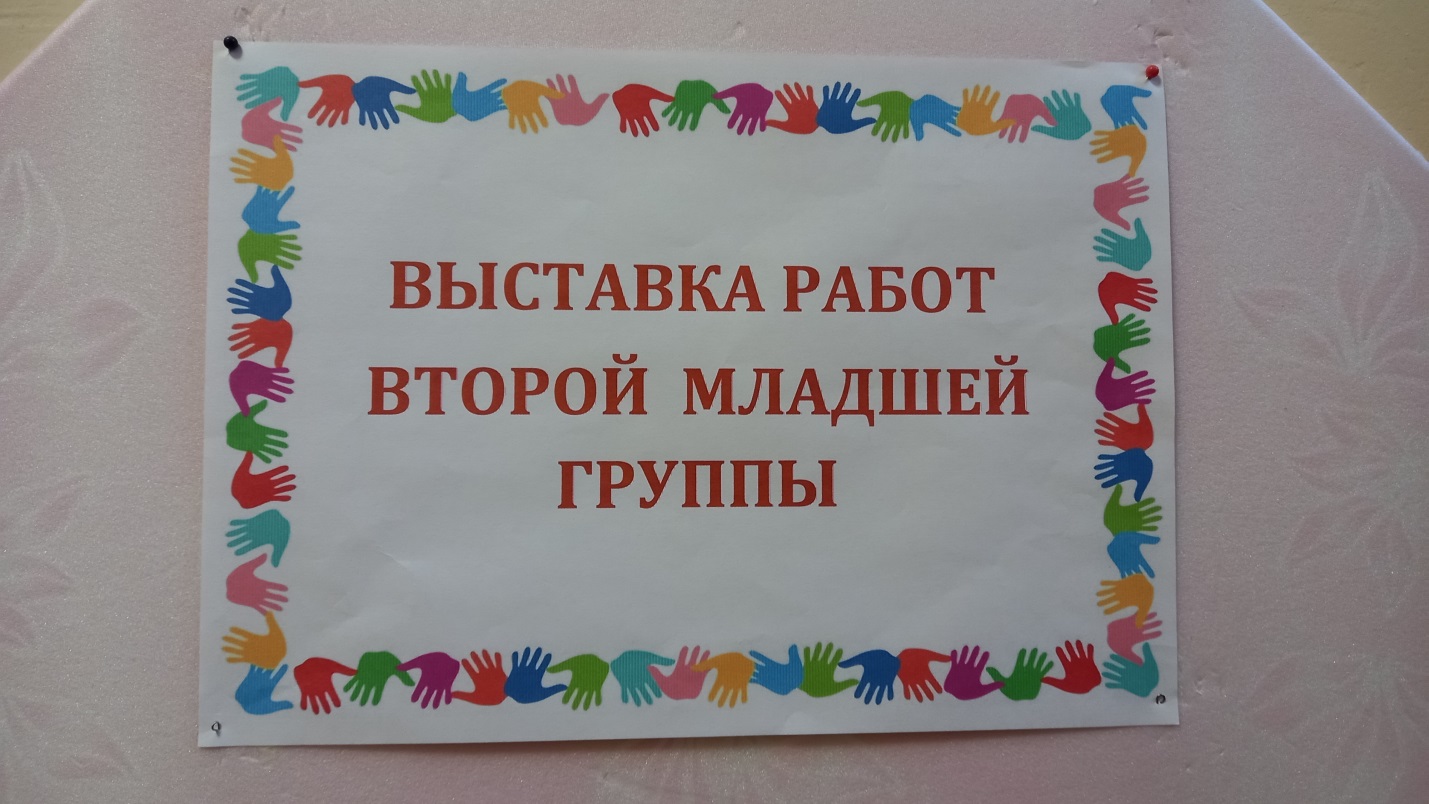 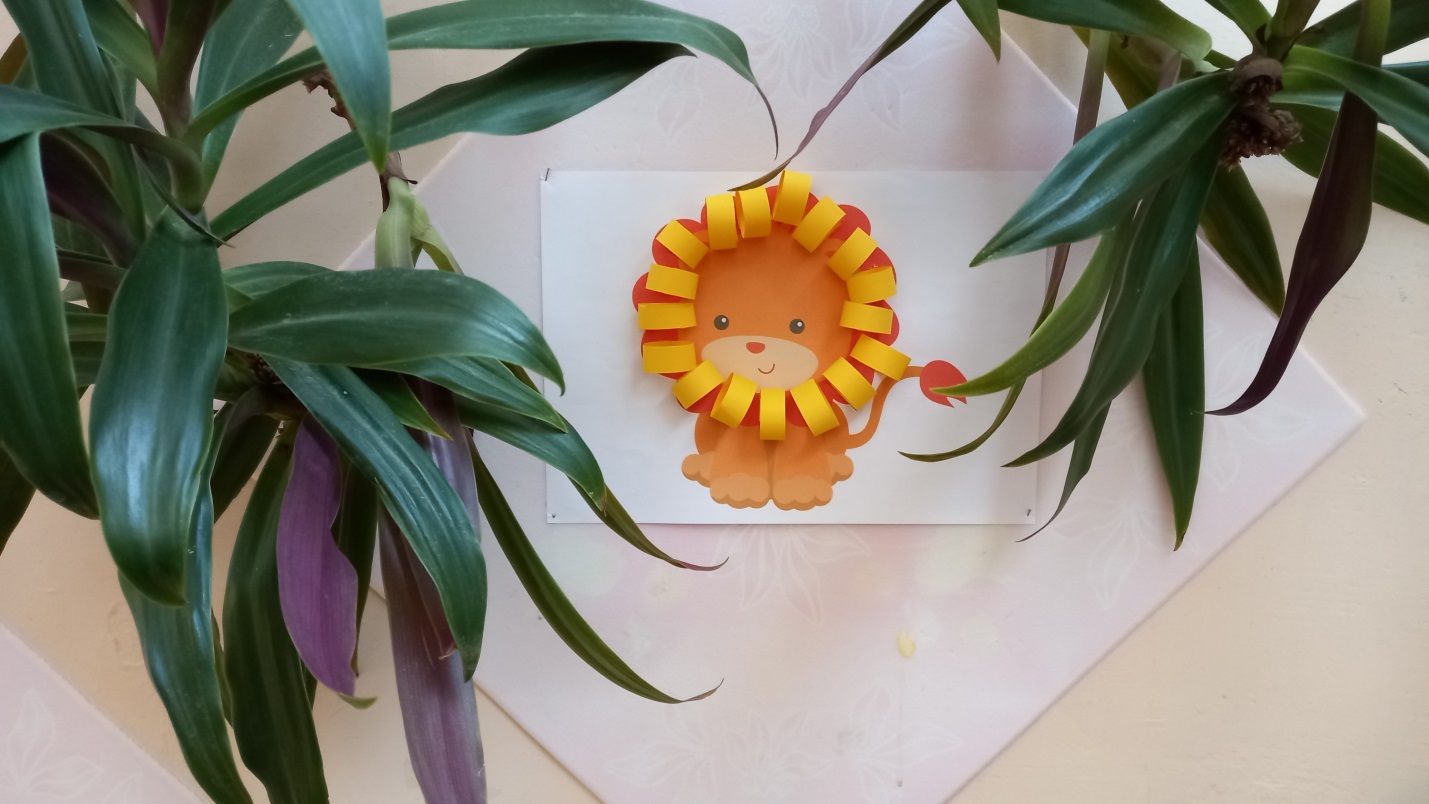 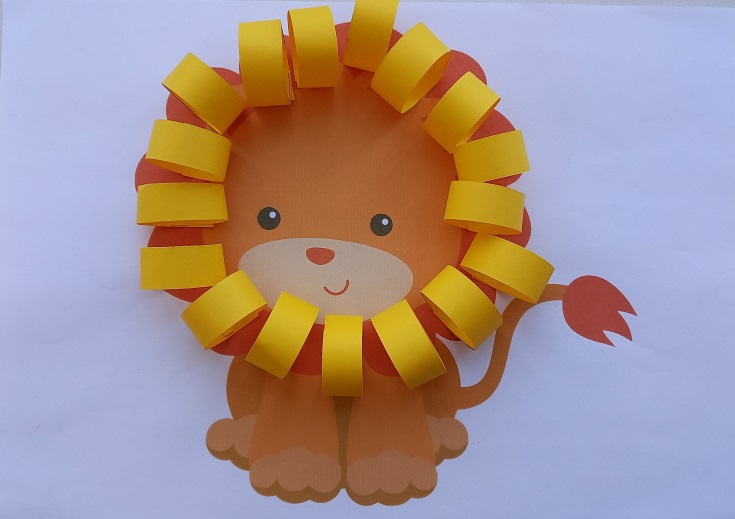 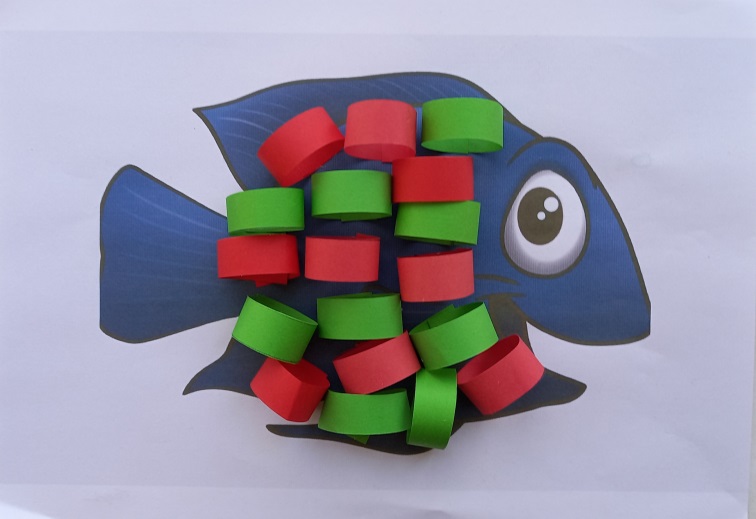 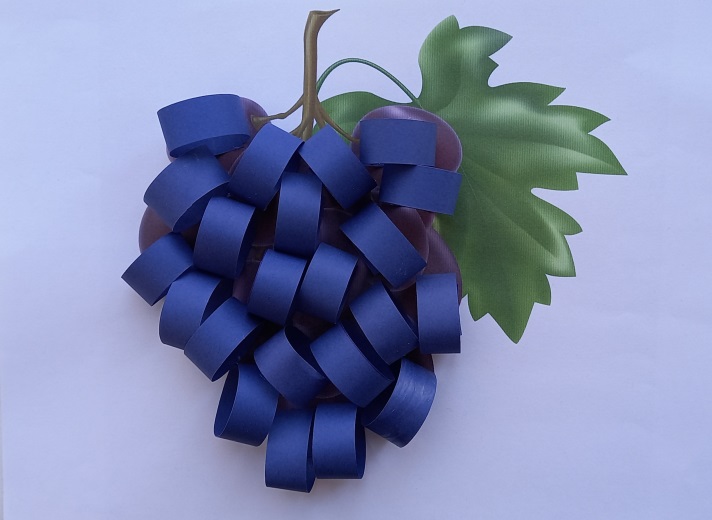 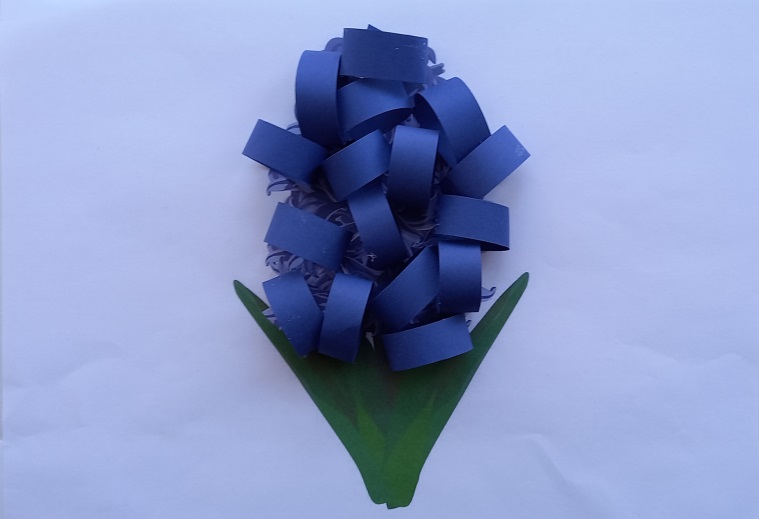 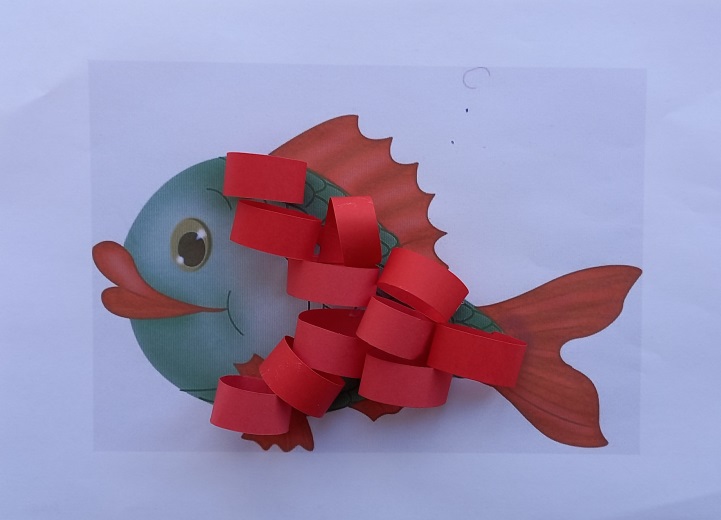 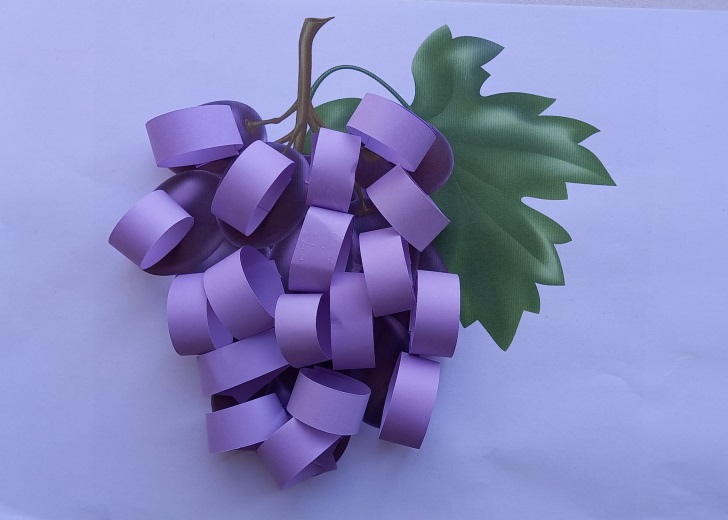 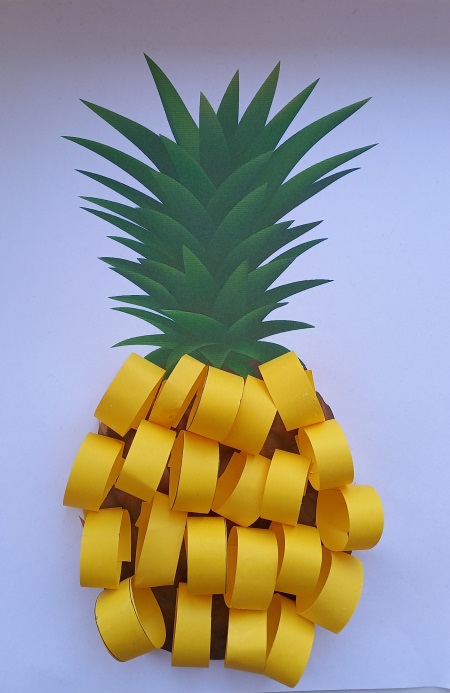 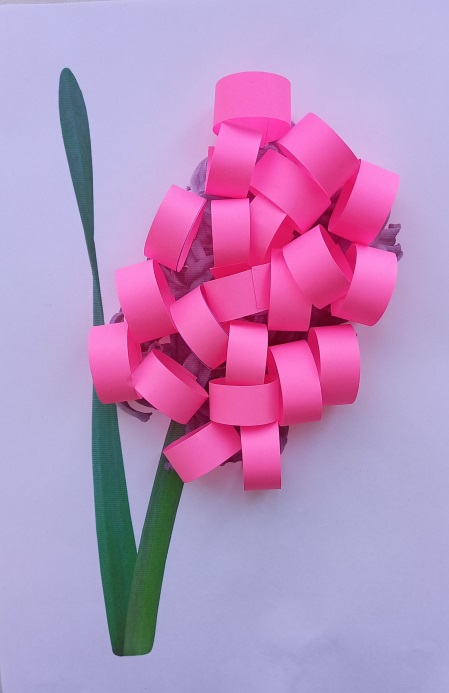 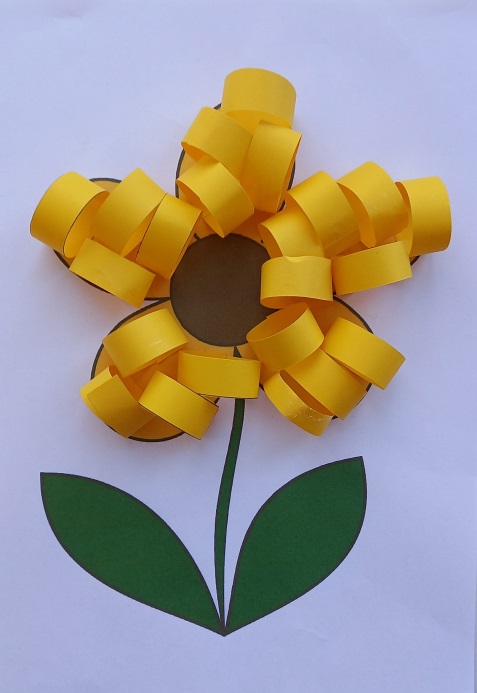 